<Commission>{TRAN}Επιτροπή Μεταφορών και Τουρισμού</Commission><RefProc>2018/2189(DEC)</RefProc><Date>{23/01/2019}23.1.2019</Date><TitreType>ΓΝΩΜΟΔΟΤΗΣΗ</TitreType><CommissionResp>της Επιτροπής Μεταφορών και Τουρισμού</CommissionResp><CommissionInt>προς την Επιτροπή Ελέγχου του Προϋπολογισμού</CommissionInt><Titre>σχετικά με την απαλλαγή όσον αφορά την εκτέλεση του προϋπολογισμού του Ευρωπαϊκού Οργανισμού Ασφάλειας της Αεροπορίας (EASA) για το οικονομικό έτος 2017</Titre><DocRef>(2018/2189(DEC))</DocRef>Συντάκτης γνωμοδότησης: <Depute>Innocenzo Leontini</Depute>PA_NonLegΠΡΟΤΑΣΕΙΣΗ Επιτροπή Μεταφορών και Τουρισμού καλεί την Επιτροπή Ελέγχου του Προϋπολογισμού, που είναι αρμόδια επί της ουσίας, να συμπεριλάβει στην πρόταση ψηφίσματός της τις ακόλουθες προτάσεις:1.	εκφράζει την ικανοποίησή του για το πόρισμα του Ελεγκτικού Συνεδρίου σύμφωνα με το οποίο οι λογαριασμοί του Ευρωπαϊκού Οργανισμού Ασφάλειας της Αεροπορίας («ο Οργανισμός») για το οικονομικό έτος 2017 είναι, από κάθε ουσιώδη πλευρά, νόμιμοι και κανονικοί·2.	επισημαίνει ότι ο ετήσιος προϋπολογισμός του Οργανισμού για το έτος 2017 ανήλθε σε 191,6 εκατομμύρια EUR, από τα οποία 37,8 εκατομμύρια EUR προέρχονταν από ενωσιακές επιδοτήσεις, 103,5 εκατομμύρια EUR από τέλη και επιβαρύνσεις και 2,1 εκατομμύρια EUR από συνεισφορές τρίτων χωρών· εκφράζει την ικανοποίησή του για το γεγονός ότι ο Οργανισμός ήταν πολύ κοντά στην πλήρη εκτέλεση του προϋπολογισμού του, με ποσοστό εκτέλεσης 99 %, πολύ πάνω από τον στόχο του 95% που είχε θέσει η Επιτροπή· εκφράζει την ικανοποίησή του για την ισορροπημένη κατάσταση του Οργανισμού όσον αφορά τα τέλη και τις επιβαρύνσεις, καθώς και για την αύξηση των ποσών αυτών σε σύγκριση με το 2016· σημειώνει ότι στο τέλος του έτους 2017 ο Οργανισμός παρουσίαζε πλεόνασμα 2,7 εκατομμυρίων EUR, με αποτέλεσμα το συσσωρευμένο πλεόνασμα να ανέλθει σε 54,9 εκατομμύρια EUR· σημειώνει επίσης ότι το 2017 επιτεύχθηκε ο στόχος του 5 % για τις ακυρώσεις μεταφορών (3,7 %)·3.	ενθαρρύνει τον Οργανισμό να διασφαλίσει την ανεξαρτησία του υπολόγου, καθιστώντας τον άμεσα υπόλογο στον διευθυντή (για τα διοικητικά θέματα) και στο διοικητικό συμβούλιο (για τα λειτουργικά θέματα) του Οργανισμού, όπως υπογραμμίζει το Ελεγκτικό Συνέδριο· 4.	θεωρεί λυπηρό το γεγονός ότι διαπιστώθηκαν αδυναμίες στη σύναψη των δημόσιων συμβάσεων, κυρίως όσον αφορά τις συμβάσεις υπηρεσιών, οι οποίες θέτουν σε κίνδυνο την οικονομική αποδοτικότητα των σχετικών δαπανών· συνιστά να αντιμετωπιστεί ο κίνδυνος με συχνότερη επιλογή της επανεκκίνηση της ανταγωνιστικής διαδικασίας αντί των διαδοχικών συμβάσεων-πλαισίων· σημειώνει ότι, παρόλο που ο δημοσιονομικός κανονισμός του Οργανισμού προβλέπει ότι οι αναθέσεις συμβάσεων πρέπει να εγκρίνονται από το διοικητικό συμβούλιο είτε στο ετήσιο πρόγραμμα εργασιών του Οργανισμού είτε σε κάποια ad hoc απόφαση χρηματοδότησης, ανατέθηκε και υπεγράφη σύμβαση-πλαίσιο ΤΠ για ανώτατο ποσό 15 εκατομμυρίων EUR, παρότι η απόφαση χρηματοδότησης κάλυπτε μόνο ποσό ύψους 5 εκατομμυρίων EUR· καλεί τον Οργανισμό να τηρεί αυστηρά τη διαδικασία του και να θεσπίσει πρόσθετο μηχανισμό ελέγχου για να εξασφαλίσει τη συμμόρφωση με τις διαδικασίες σύναψης δημόσιων συμβάσεων· σημειώνει ότι στο τέλος του έτους 2017 ο Οργανισμός είχε εισαγάγει την ηλεκτρονική δημοσίευση της προκήρυξης διαγωνισμού και την ηλεκτρονική υποβολή προσφορών για ορισμένες διαδικασίες, όχι όμως και την ηλεκτρονική τιμολόγηση· σημειώνει επίσης ότι, όσον αφορά την ηλεκτρονική τιμολόγηση, οι επιχειρησιακές προδιαγραφές οριστικοποιήθηκαν το 2017· ενθαρρύνει τον Οργανισμό να εφαρμόσει λύσεις ΤΠ για την ηλεκτρονική τιμολόγηση·5. 	σημειώνει ότι η ετήσια αξιολόγηση των προτύπων διαχείρισης του EASA, με βάση την τελευταία έκδοση των προτύπων ISO και το νέο πλαίσιο εσωτερικού ελέγχου, κατέληξε στο συμπέρασμα ότι το σύστημα διαχείρισης του Οργανισμού συμμορφώνεται με τα πρότυπα διαχείρισης, χάρη στο αξιόπιστο σύστημα παρακολούθησης που έχει καθοριστεί τόσο σε επίπεδο διαχείρισης όσο και σε επίπεδο διαδικασιών·6.	εκφράζει την ικανοποίησή του για το γεγονός ότι ο Οργανισμός, μετά από σύσταση του Κοινοβουλίου, το 2017 επέκτεινε το πεδίο εφαρμογής της δήλωσης συμφερόντων σε όλο το προσωπικό του Οργανισμού (όχι μόνο στα διευθυντικά στελέχη και στα άτομα που εκτελούν ευαίσθητα καθήκοντα), συμπεριλαμβανομένων των συμβούλων με σύμβαση μακράς διαρκείας, του προσωρινού προσωπικού και των ασκουμένων· εκφράζει την ικανοποίησή του για το γεγονός ότι η διαδικασία αξιολόγησης των συμφερόντων έχει απλουστευθεί και είναι πλέον εφικτή σε ηλεκτρονική μορφή· επικροτεί τη θέσπιση ειδικού «κώδικα δεοντολογίας για τους εξωτερικούς εμπειρογνώμονες που υποστηρίζουν τον EASA», ο οποίος θεσπίζει τις αρχές που διέπουν τη διαφάνεια, την αμεροληψία, την ανεξαρτησία και την προσήλωση των εξωτερικών εμπειρογνωμόνων στην εμπιστευτικότητα· επαναλαμβάνει την ανάγκη να διασφαλιστεί η ανεξαρτησία του προσωπικού και των εξωτερικών εμπειρογνωμόνων του Οργανισμού και να υπάρξει μέριμνα για την πρόληψη των συγκρούσεων συμφερόντων· σημειώνει ότι, προκειμένου να διασφαλιστούν η διαφάνεια και η δημοσιότητα, και να μπορούν οι δυνητικοί υποψήφιοι να εντοπίζουν τις κενές θέσεις, οι προκηρύξεις κενών θέσεων θα πρέπει να δημοσιεύονται όχι μόνο στον ιστότοπο του EASA και στα μέσα κοινωνικής δικτύωσης, αλλά και στον ιστότοπο της Ευρωπαϊκής Υπηρεσίας Επιλογής Προσωπικού (EPSO)·7.	σημειώνει τα αποτελέσματα της τέταρτης συγκριτικής αξιολόγησης για τις θέσεις του Οργανισμού, από την οποία προέκυψε μεταφορά θέσεων από τις διοικητικές κατηγορίες στις επιχειρησιακές κατηγορίες (+ 0,5 %)·8	σημειώνει ότι ο αναθεωρημένος βασικός κανονισμός του Οργανισμού δεν τέθηκε σε ισχύ το 2017, όπως είχε αρχικά προβλεφθεί, γεγονός που είχε ως αποτέλεσμα την κατάργηση των πρόσθετων προγραμματισμένων ανθρώπινων και οικονομικών πόρων ύψους 1,1 εκατομμυρίων EUR που είχαν περιληφθεί αρχικά στην επιδότηση της ΕΕ για την κάλυψη νέων καθηκόντων στο πλαίσιο της πρότασης της Επιτροπής από την επιδότηση στον δεύτερο διορθωτικό προϋπολογισμό· σημειώνει ότι 5 θέσεις στο αρχικό οργανόγραμμα για το 2017 συνδέονταν με την έναρξη ισχύος του εν λόγω κανονισμού και ότι οι προσλήψεις για την κάλυψή τους αναβλήθηκαν· υπενθυμίζει ότι ο νέος βασικός κανονισμός του EASA ο οποίος προβλέπει νέες αρμοδιότητες για τον Οργανισμό, τέθηκε σε ισχύ τον Σεπτέμβριο του 2018 και επαναλαμβάνει τη σημασία που έχει η διάθεση επαρκούς χρηματοδότησης στον Οργανισμό προκειμένου να διασφαλιστεί η επιτυχής ανάληψη των νέων αυτών αρμοδιοτήτων, καθώς και η επαρκής στελέχωση με ικανό για τον σκοπό αυτό προσωπικό για την εκπλήρωση των πρόσθετων καθηκόντων·9.	σημειώνει ότι στις 11 Σεπτεμβρίου 2018 τέθηκε σε ισχύ ο κανονισμός (ΕΕ) 2018/1139, ο οποίος περιλαμβάνει ένα νέο τμήμα για τα μη επανδρωμένα αεροσκάφη και νέα εντολή για τον EASA, η οποία επανακαθορίζει τις αρμοδιότητες του Οργανισμού· σημειώνει επίσης ότι ο κανονισμός αυτός παρέχει στον Οργανισμό την εξουσία να προτείνει στην Επιτροπή τεχνική πραγματογνωσία για τη ρύθμιση των μη επανδρωμένων αεροσκαφών κάθε μεγέθους, συμπεριλαμβανομένων των μικρών·10.	σημειώνει ότι το 2017 ο Οργανισμός σημείωσε σημαντική αύξηση στη διαχείριση των έργων για ειδικό προορισμό, η οποία συνολικά ανήλθε σε 11,3 εκατομμύρια EUR (7,3 εκατομμύρια EUR το 2016)· χαιρετίζει το γεγονός ότι τα έργα αυτά αποσκοπούν στη βελτίωση των ρυθμιστικών και εποπτικών ικανοτήτων των εθνικών και περιφερειακών αεροπορικών αρχών σε ολόκληρο τον κόσμο, καθώς και στη συμβολή σε ερευνητικά έργα για την ενίσχυση της ασφάλειας της παγκόσμιας αεροπορίας και την προώθηση των προτύπων της ΕΕ·11.	ζητεί από την Επιτροπή και τα κράτη μέλη να διαθέσουν τους αναγκαίους πόρους για τις νέες και ενισχυμένες αρμοδιότητες που αφορούν, μεταξύ άλλων, τους κινδύνους για την πολιτική αεροπορία που απορρέουν από ζώνες συγκρούσεων, ζητήματα που σχετίζονται με το περιβάλλον και την πιστοποίηση και καταγραφή των μη επανδρωμένων αεροσκαφών·12.	χαιρετίζει τον ενεργό ρόλο του Οργανισμού στην πρόσκληση υποβολής προτάσεων στο πλαίσιο του προγράμματος «Ορίζων 2020»· προτρέπει τον Οργανισμό να παραμείνει ενεργός στον τομέα της έρευνας και ανάπτυξης·13.	σημειώνει ότι ο Οργανισμός διενήργησε την ετήσια αξιολόγηση κινδύνου σύμφωνα με τη μεθοδολογία που έχει αναπτυχθεί για τους οργανισμούς της ΕΕ· σημειώνει ότι, εκτός από τον εντοπισμό δυνητικών κινδύνων, δεν υπήρξε κανένας εμφανής κίνδυνος το 2017·14.	προτείνει να χορηγήσει το Κοινοβούλιο απαλλαγή στον εκτελεστικό διευθυντή του Οργανισμού, όσον αφορά την εκτέλεση του προϋπολογισμού του Οργανισμού για το οικονομικό έτος 2017.ΠΛΗΡΟΦΟΡΙΕΣ ΣΧΕΤΙΚΑ ΜΕ ΤΗΝ ΕΓΚΡΙΣΗ
ΣΤΗ ΓΝΩΜΟΔΟΤΙΚΗ ΕΠΙΤΡΟΠΗΤΕΛΙΚΗ ΨΗΦΟΦΟΡΙΑ ΜΕ ΟΝΟΜΑΣΤΙΚΗ ΚΛΗΣΗ
ΣΤΗ ΓΝΩΜΟΔΟΤΙΚΗ ΕΠΙΤΡΟΠΗΥπόμνημα των χρησιμοποιούμενων συμβόλων:+	:	υπέρ-	:	κατά0	:	αποχήΕυρωπαϊκό Κοινοβούλιο2014-2019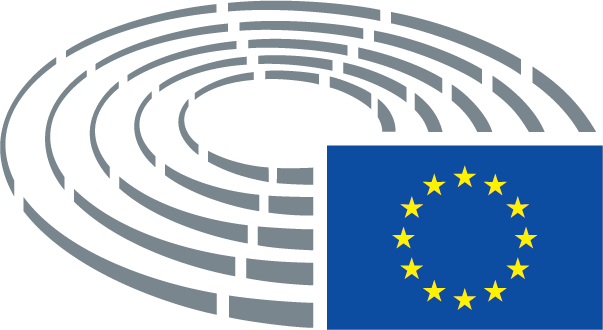 Ημερομηνία έγκρισης22.1.2019Αποτέλεσμα της τελικής ψηφοφορίας+:–:0:390239023902Βουλευτές παρόντες κατά την τελική ψηφοφορίαDaniela Aiuto, Lucy Anderson, Georges Bach, Izaskun Bilbao Barandica, Deirdre Clune, Michael Cramer, Luis de Grandes Pascual, Andor Deli, Isabella De Monte, Ismail Ertug, Jacqueline Foster, Dieter-Lebrecht Koch, Innocenzo Leontini, Bogusław Liberadzki, Peter Lundgren, Elżbieta Katarzyna Łukacijewska, Marian-Jean Marinescu, Georg Mayer, Gesine Meissner, Gabriele Preuß, Christine Revault d’Allonnes Bonnefoy, Dominique Riquet, Massimiliano Salini, Claudia Țapardel, Keith Taylor, Pavel Telička, Marita Ulvskog, Wim van de Camp, Marie-Pierre Vieu, Janusz Zemke, Roberts Zīle, Kosma ZłotowskiDaniela Aiuto, Lucy Anderson, Georges Bach, Izaskun Bilbao Barandica, Deirdre Clune, Michael Cramer, Luis de Grandes Pascual, Andor Deli, Isabella De Monte, Ismail Ertug, Jacqueline Foster, Dieter-Lebrecht Koch, Innocenzo Leontini, Bogusław Liberadzki, Peter Lundgren, Elżbieta Katarzyna Łukacijewska, Marian-Jean Marinescu, Georg Mayer, Gesine Meissner, Gabriele Preuß, Christine Revault d’Allonnes Bonnefoy, Dominique Riquet, Massimiliano Salini, Claudia Țapardel, Keith Taylor, Pavel Telička, Marita Ulvskog, Wim van de Camp, Marie-Pierre Vieu, Janusz Zemke, Roberts Zīle, Kosma ZłotowskiDaniela Aiuto, Lucy Anderson, Georges Bach, Izaskun Bilbao Barandica, Deirdre Clune, Michael Cramer, Luis de Grandes Pascual, Andor Deli, Isabella De Monte, Ismail Ertug, Jacqueline Foster, Dieter-Lebrecht Koch, Innocenzo Leontini, Bogusław Liberadzki, Peter Lundgren, Elżbieta Katarzyna Łukacijewska, Marian-Jean Marinescu, Georg Mayer, Gesine Meissner, Gabriele Preuß, Christine Revault d’Allonnes Bonnefoy, Dominique Riquet, Massimiliano Salini, Claudia Țapardel, Keith Taylor, Pavel Telička, Marita Ulvskog, Wim van de Camp, Marie-Pierre Vieu, Janusz Zemke, Roberts Zīle, Kosma ZłotowskiDaniela Aiuto, Lucy Anderson, Georges Bach, Izaskun Bilbao Barandica, Deirdre Clune, Michael Cramer, Luis de Grandes Pascual, Andor Deli, Isabella De Monte, Ismail Ertug, Jacqueline Foster, Dieter-Lebrecht Koch, Innocenzo Leontini, Bogusław Liberadzki, Peter Lundgren, Elżbieta Katarzyna Łukacijewska, Marian-Jean Marinescu, Georg Mayer, Gesine Meissner, Gabriele Preuß, Christine Revault d’Allonnes Bonnefoy, Dominique Riquet, Massimiliano Salini, Claudia Țapardel, Keith Taylor, Pavel Telička, Marita Ulvskog, Wim van de Camp, Marie-Pierre Vieu, Janusz Zemke, Roberts Zīle, Kosma ZłotowskiΑναπληρωτές παρόντες κατά την τελική ψηφοφορίαJakop Dalunde, Markus Ferber, Maria Grapini, Karoline Graswander-Hainz, Peter Kouroumbashev, João Pimenta LopesJakop Dalunde, Markus Ferber, Maria Grapini, Karoline Graswander-Hainz, Peter Kouroumbashev, João Pimenta LopesJakop Dalunde, Markus Ferber, Maria Grapini, Karoline Graswander-Hainz, Peter Kouroumbashev, João Pimenta LopesJakop Dalunde, Markus Ferber, Maria Grapini, Karoline Graswander-Hainz, Peter Kouroumbashev, João Pimenta LopesΑναπληρωτές (άρθρο 200, παρ. 2) παρόντες κατά την τελική ψηφοφορίαChristelle Lechevalier, Francisco José Millán Mon, Julie WardChristelle Lechevalier, Francisco José Millán Mon, Julie WardChristelle Lechevalier, Francisco José Millán Mon, Julie WardChristelle Lechevalier, Francisco José Millán Mon, Julie Ward39+ALDEIzaskun Bilbao Barandica, Gesine Meissner, Dominique Riquet, Pavel TeličkaECRJacqueline Foster, Innocenzo Leontini, Peter Lundgren, Roberts Zīle, Kosma ZłotowskiEFDDDaniela AiutoENFGeorg MayerGUE/NGLMarie-Pierre VieuPPEGeorges Bach, Wim van de Camp, Deirdre Clune, Andor Deli, Markus Ferber, Luis de Grandes Pascual, Dieter-Lebrecht Koch, Elżbieta Katarzyna Łukacijewska, Marian-Jean Marinescu, Francisco José Millán Mon, Massimiliano SaliniS&DLucy Anderson, Isabella De Monte, Ismail Ertug, Maria Grapini, Karoline Graswander-Hainz, Peter Kouroumbashev, Bogusław Liberadzki, Gabriele Preuß, Christine Revault d'Allonnes Bonnefoy, Claudia Țapardel, Marita Ulvskog, Julie Ward, Janusz ZemkeVERTS/ALEMichael Cramer, Jakop Dalunde, Keith Taylor0-20ENFChristelle LechevalierGUE/NGLJoão Pimenta Lopes